Alphafold webserver: https://alphafoldserver.com/Paste your sequence into the input textbox,Set Molecule to ProteinSet Copies to 6.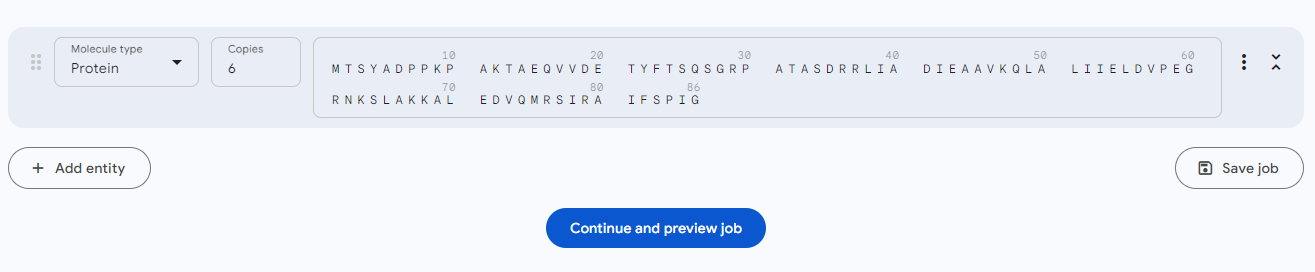 When the prediction completes, you can rotate the molecule to examine for hexamer structure. Alphafold should produce a hexamer model something like this, with low expected position error.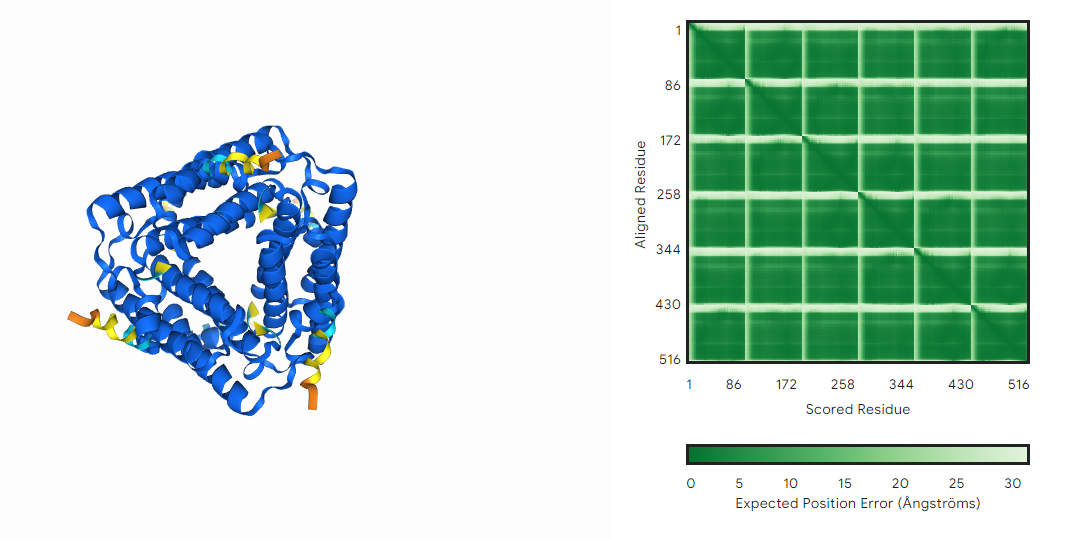 